有色金属行业高校毕业生就业联盟有色金属工业人才中心“有色金属行业高校毕业生就业联盟2017年工作会暨高校毕业生就业合作研讨会”邀请函各有关单位:为了向用人单位提供更加高效快捷的招聘服务，促进高校毕业生就业，加强相关高校与各地的人才合作，丰富大中城市联合招聘活动的内容，在全国人才流动中心的支持下，有色金属工业人才中心（有色金属行业高校毕业生就业联盟）拟于2017年7月6-8日在哈尔滨市举办“有色金属行业高校毕业生就业联盟2017年工作会暨高校毕业生就业合作研讨会”，具体事宜如下：一、主办单位有色金属工业人才中心（有色金属行业高校毕业生就业联盟）二、支持单位全国人才流动中心三、参会对象1、相关高校就业主管领导、就业处负责人；2、各省市公共就业和人才服务机构负责人；3、大型工业企业人力资源负责人；四、会议内容（一）工作会1、有色就业联盟2016年度工作报告；2、有色就业联盟参加大中城市联合招聘服务合作模式探讨；（如何更好地借助大中城市联合招聘精准就业服务平台促进就业联盟有效开展招聘活动，如何做好精准就业服务平台的推广工作）3、人才招聘精准匹配系统运用及研讨；4、各地方、企业人才发展规划及需求介绍；5、地方、行业、企业、高校人才合作经验交流；（二）推介会（展会形式）1、相关高校形象展示及毕业生推介；2、相关高校2018届毕业生情况介绍；3、相关高校主体专业发展情况介绍；4、地方、企业与高校人才合作对接；5、黑龙江大学校内参观交流。五、会议时间及地点会议时间：2017年7月6-8日（6日报到）会议地点：黑龙江省哈尔滨市（具体报到地点另行通知）会议免费，食宿统一安排，费用自理。六、参会回执请参会单位务必于7月3日前日将“会议回执表”（附件）电子版发送至ysjylm@vip.126.com。七、联系方式有色金属工业人才中心（有色金属行业高校毕业生就业联盟）联系人：赵亮豫 电  话：010-62241289、18611880510网  址：jylm.ysrencai.com(有色就业联盟网)www.ysrencai.com(中国有色金属人才网)附件:会议回执表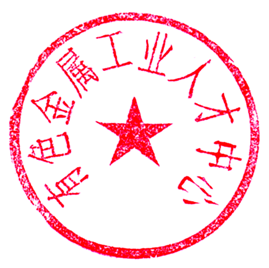                2017年6月5日附件：会议回执表单位名称：（盖章）备注：1、请务必于7月3日前将附件电子版发至ysjylm@vip.126.com2、有色金属行业高校毕业生就业联盟现有成员：有色金属工业人才中心、黑龙江大学、北华大学、长春工程学院、沈阳理工大学、燕山大学、北方工业大学、内蒙古科技大学、河南理工大学、西南石油大学、重庆科技学院、江西理工大学、昆明理工大学、桂林理工大学等，适当情况下进行成员增加。姓名性别部门职务电话手机住房是否单间□单住□合住□单住□合住□单住□合住□单住□合住□单住□合住